MYANMAR – Inle Lake – Lunch on Rice Carrier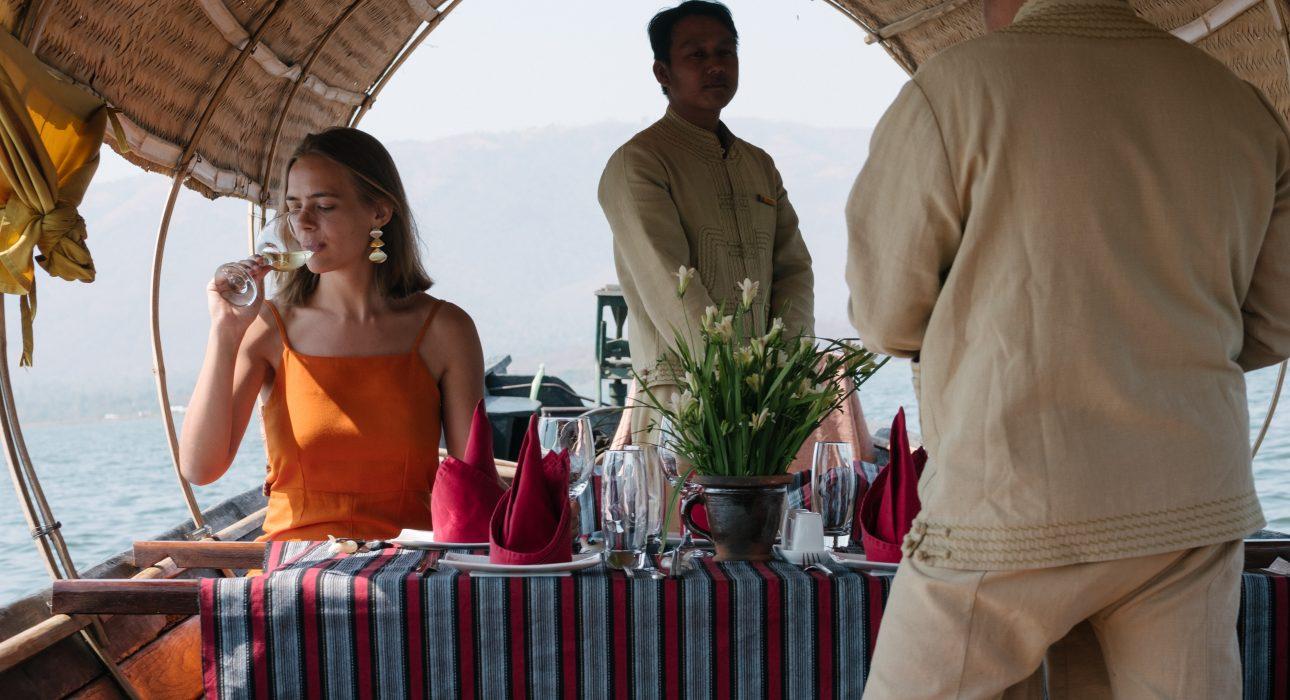 Over ViewThemeClassic, Family, Gastronomy, HoneymoonCountry - CityMyanmar - Inle LakePrice Level$$Max pax100 personsSeasonalityAll  year roundArrival cityInle LakeDeparture cityInle LakeDescriptionA special culinary experience floating in the serene landscape of Inle Lake. A former rice-carrier boat has been refurbished as a floating restaurant serving Shan delicate cuisine. Both the backdrop and the ballet of waiters and cooks, serving the guests from traditional canoes, make this lunch one of the most unique culinary experience on Inle Lake.Can be combined withExclusiveInle Lake – Balloon flight over InleSelling pointsExperience unique in Myanmar – private lunch on a traditional boat in the middle of the lakeHigh quality cuisine presenting a selection of Shan and Intha specialities – the ethnics living on the lake and in the regionPrivate chefs on board for catering serviceFoods are freshly prepared on near-by kitchen boat and brought to the table by canoeMore than a floating dinner, it is a surprising and impressive logistics that is performed flawlesslyTime And TransportationApproximately 20-30 minutes by boat to reach the location of the rice carrier from different sightseeing places.Photos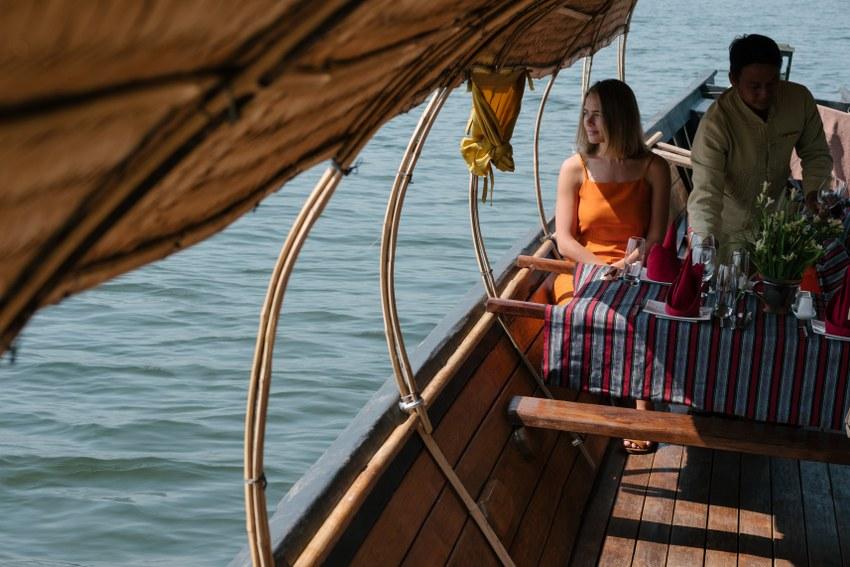 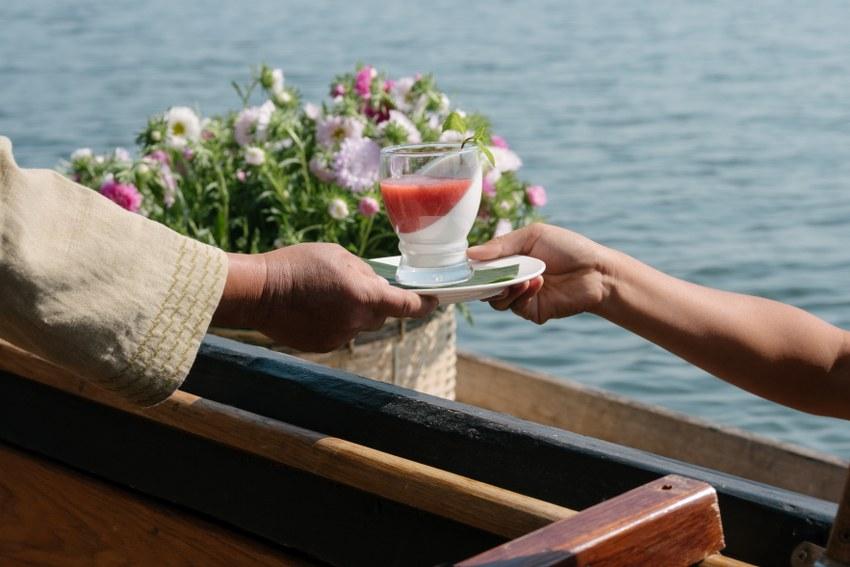 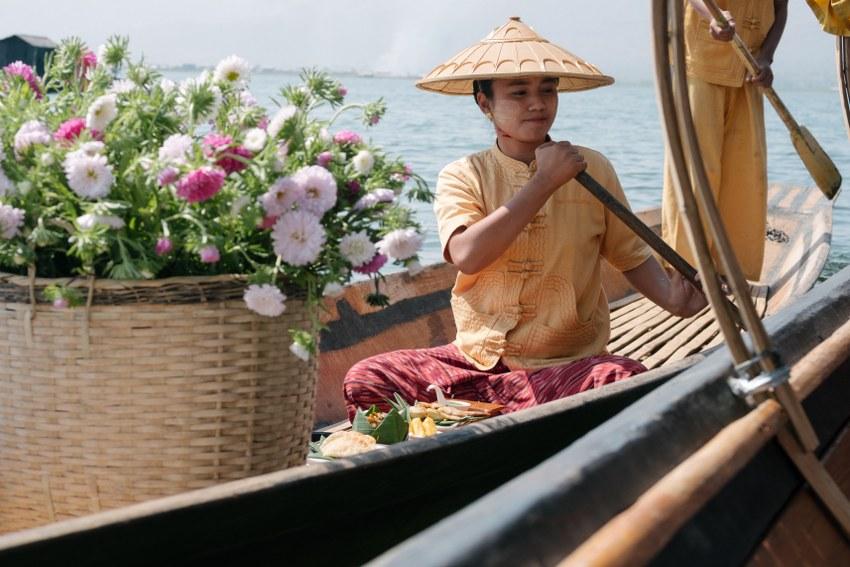 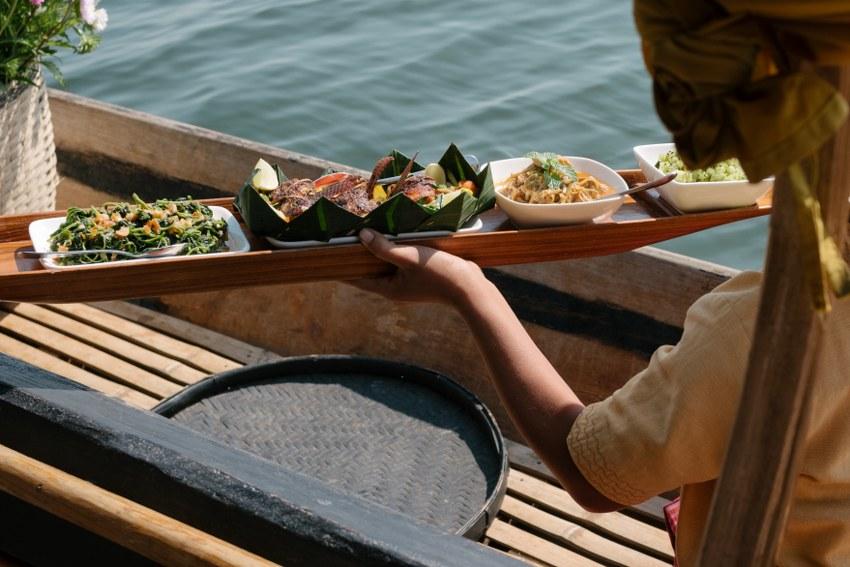 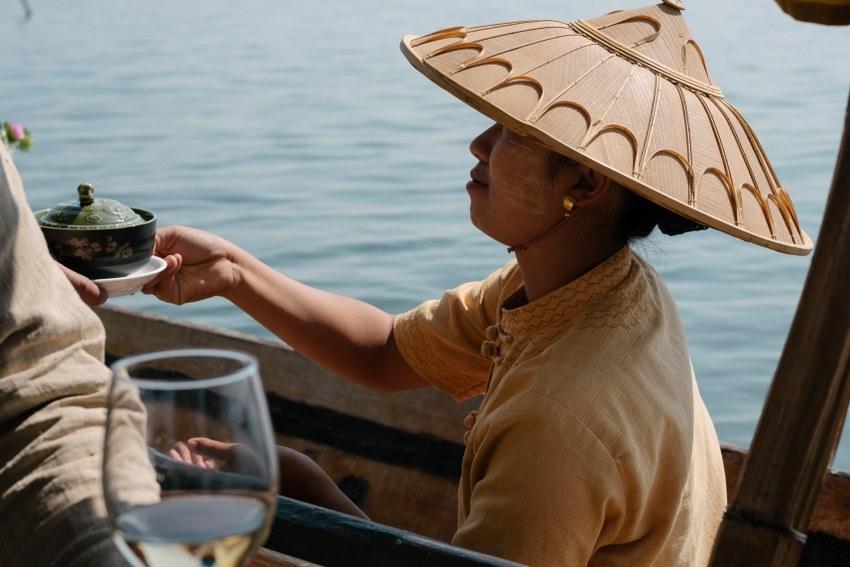 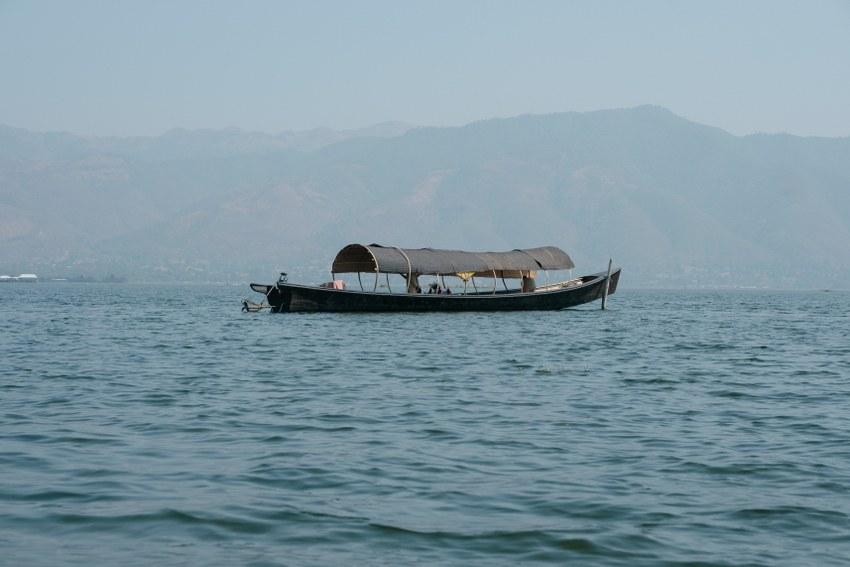 Easia Travel Head OfficeVietnam Head OfficeC/o: ATS Hotel, Suite 326 &327, 33B Pham Ngu Lao Street, Hanoi, VietnamTel: +84 24-39 33 13 62www.easia-travel.com